Информация о состоянии защиты населения и территорий от чрезвычайных ситуаций и принятых мерах по обеспечению их безопасности, о прогнозируемых и возникших ситуациях, о приемах и способах защиты населения от них на территории Верхнекурмоярского сельского поселенияОсновные усилия органов местного самоуправления Верхнекурмоярского сельского поселения в части предупреждения и ликвидации последствий чрезвычайных ситуаций в границах поселения направлены на дальнейшее совершенствование защиты населения и территории от чрезвычайных ситуаций (далее – ЧС) природного и техногенного характера, обеспечение пожарной безопасности, безопасности людей на водных объектах, а также от террористических проявлений. В текущем году продолжилось выполнение комплекса мер по предупреждению возникновения пожароопасных ситуаций, повышению готовности добровольной пожарной команды к действиям в условиях кризисных ситуаций, организации взаимодействия между органами местного самоуправления с  пожарно-спасательной частью и ОМВД.Сформирована нормативная правовая база, регламентирующая деятельность в области гражданской обороны, предупреждения и ликвидации ЧС, обеспечения пожарной безопасности и безопасности людей на водных объектах, планомерно проводится работа по переработке нормативных правовых актов, рекомендованных к принятию МЧС России в соответствии с действующим законодательством Российской Федерации.В целях своевременного принятия управленческих решений, обеспечивающих минимизацию риска гибели людей и снижение ущерба от ЧС, в администрации поселения организована работа комиссии по предупреждению и ликвидации чрезвычайных ситуаций и пожарной безопасности Верхнекурмоярского сельского поселения. Задачами КЧС являются выявление, оценка угрозы ЧС, составление и реализация превентивных мер по обеспечению защиты населения от ЧС, а также организация ликвидации последствий ЧС.ЕДДС ежедневно направляет прогнозы погодных условий и предупреждение органам местного самоуправления для оперативного реагирования.Для оповещения населения в администрации поселения имеется  сирена , в здании СДК - громкоговоритель. Для предупреждения и ликвидации пожаров определена следующая техника: трактор МТЗ-82, плуг, прицепная бочка-емкость   0,9 м3 для подвоза воды,  имеются  ранцевые огнетушители и спецодежда. На территории поселения  установлены  6 пожарных гидрантов для забора воды в любое время суток при возникновении ЧС.Достигнута договоренность с генеральным директором АО им.Крупской  Кадиевым Д.К о предоставлении сил и средств для ликвидации ЧС природного и техногенного характера. Разработан  и  утвержден паспорт безопасности  места массового пребывания людей в Весёловском  СДК.Подготовка населения осуществляется за счёт расширения информационного обеспечения  с помощью средств массовой информации, интернет-ресурсов, раздаточного материала, увеличения на рабочих местах количества специальной литературы по ГО и ЧС, пожарной безопасности и безопасности людей на водных объектах. На информационных стендах и в памятках неработающему населению доводятся способы защиты от ЧС природного и техногенного характера.На территории Верхнекурмоярского сельского поселения отсутствуют радиационно-опасные объекты, химически-опасные объекты, взрывоопасные объекты, опасные гидротехнические сооружения.В 2020 году   на территории поселения чрезвычайных ситуаций техногенного характера зафиксировано не было.По многолетним данным, на территории  Верхнекурмоярского поселения среди природных опасностей наиболее частой причиной ЧС являются: весенние паводки, ураганы и ландшафтные пожары.Вопросы гражданской обороны, защиты населения и территорий, обеспечения пожарной безопасности и безопасности людей на водных объектах всегда находились под пристальным вниманием государства. За последние годы в стране определены основные направления государственной политики в области гражданской обороны, защиты населения и территорий, обеспечения пожарной безопасности и безопасности людей на водных объектах, создается законодательная и нормативная правовая база деятельности в этой сфере. В соответствии с Федеральными законами, Постановлениями Правительства РФ, Волгоградской области и  Котельниковского района в Верхнекурмоярском сельском поселении ведется работа по созданию и внесению изменений в постановления и распоряжения администрации поселения в области гражданской обороны, защиты населения и территорий, обеспечения пожарной безопасности и безопасности людей на водных объектах.  Администрацией Верхнекурмоярского сельского поселения Котельниковского муниципального района приняты следующие нормативно-правовые акты:- Распоряжение администрации Верхнекурмоярского сельского поселения  от 10.01.2020 г. №4-р « О назначении ответственного лица за речевое оповещение в целях пожарной безопасности на территории Верхнекурмоярского сельского поселения»Распоряжение администрации Верхнекурмоярского сельского поселения  от 07.07.2020 г. №31-р «  О подготовке и проведении купального сезона  на территории Верхнекурмоярского сельского поселения в 2020 году»-Распоряжение администрации Верхнекурмоярского сельского поселения  от 18.12.2020 г. №51-р «О мерах по пожарной безопасности в осенне-зимний период 2020-2021г.г на территории Верхнекурмоярского сельского поселения» - Постановление администрации Верхнекурмоярского сельского поселения  от 01.12.2020 г. №57 «Об утверждении муниципальной программы «Обеспечение первичных мер пожарной безопасности в границах Верхнекурмоярского сельского поселения Котельниковского муниципального района Волгоградской области на период 2021-2023 годы».- Постановление администрации Верхнекурмоярского сельского поселения от 18.03.2016 г.  14 «Об  своевременном оповещении и информировании населения Верхнекурмоярского сельского поселения Котельниковского муниципального района Волгоградской области об угрозе возникновения или о возникновении чрезвычайных ситуаций».- Постановление администрации Верхнекурмоярского сельского поселения  от 15.03.2016 г.  №12 «Об организационно – правовом, финансовом, материально- техническом обеспечении первичных мер пожарной безопасности в границах населенных пунктов Верхнекурмоярского сельского поселения   Котельниковского муниципального района Волгоградской области».- Постановление администрации  Верхнекурмоярского  сельского поселения  от 21.02.2020 г. №16 «Об  утверждении плана привлечения сил и средств для тушения пожаров В Верхнекурмоярском сельском поселении  Котельниковского муниципального района Волгоградской области на 2020-2022 годы».- Постановление администрации Верхнекурмоярского сельского поселения  от 08.05.2018 г.№23  «О  создании комиссии по предупреждению и ликвидации чрезвычайных ситуаций и обеспечению пожарной безопасности Верхнекурмоярского сельского поселения Котельниковского муниципального района Волгоградской области».- Постановление администрации Верхнекурмоярского сельского поселения  от 06.06.2019 г.  №25 «Об определении перечня мест массового пребывания людей   расположенного на территории Верхнекурмоярского сельского поселения ».- Постановление администрации Верхнекурмоярского сельского поселения  от 15.03.2016 г. №13 «Об   утверждении Положения о порядке установления особого противопожарного режима в границах населенных пунктов Верхнекурмоярского сельского поселения Котельниковского муниципального района Волгоградской области, а также дополнительных  требований пожарной безопасности на время его действия».- Постановление администрации Верхнекурмоярского сельского поселения № от 19.03.2019 г. №11 «Об утверждении Положения о создании условий для реализации мер, направленных на укрепление межнационального и межконфессионально согласия, сохранение и развитие языков и культуры народов Российской Федерации, проживающих на территории Верхнекурмоярского сельского поселения Котельниковского муниципального района Волгоградской области, социальную и культурную адаптацию мигрантов, профилактику межнациональных (межэтнических) конфликтов». 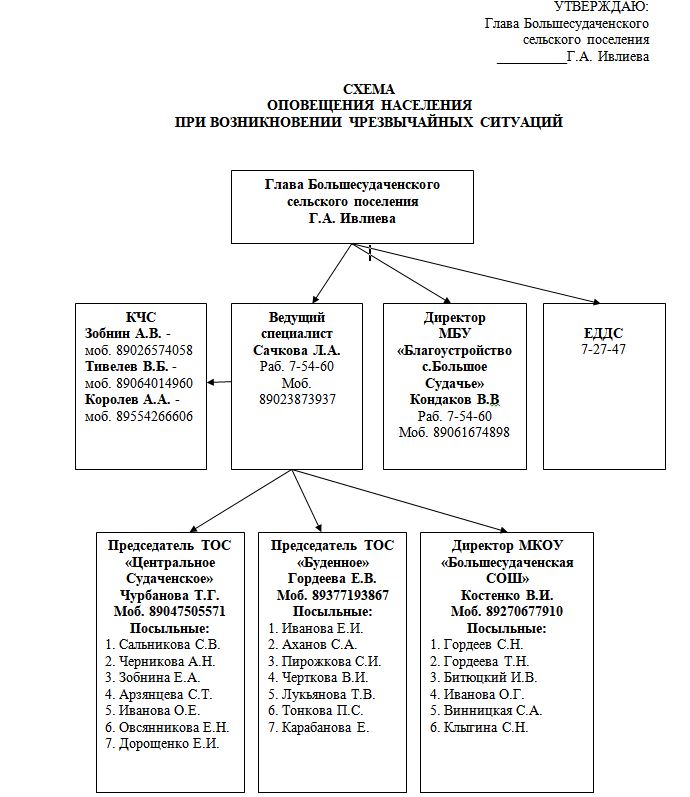 ПАМЯТКИДействия при ураганах, бурях, смерчахДействия при наводненияхДействия при лесных пожарахДействия при ЧСПамятка поведения при паводке, наводнении